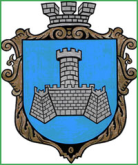 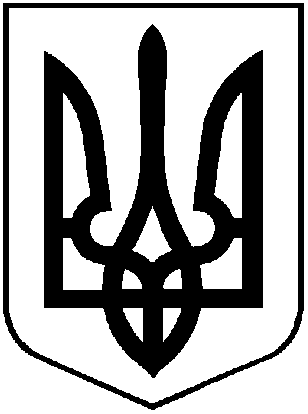 УКРАЇНАХМІЛЬНИЦЬКА МІСЬКА РАДАВІННИЦЬКОЇ ОБЛАСТІВиконавчий комітетР І Ш Е Н Н Я19 серпня 2021  р.								                   №  421 Про затвердження складу комісії при виконавчому комітеті Хмільницької міської радиз конкурсного відбору громадських  організацій осіб з інвалідністю  та ветеранів, діяльність яких має соціальну спрямованість      Відповідно до рішення 60 сесії Хмільницької міської ради 7 скликання від 19.02.2019 року № 1914 “Про затвердження Порядку відбору громадських організацій осіб з інвалідністю та ветеранів, діяльність яких має соціальну спрямованість, для надання фінансової підтримки з місцевого бюджету Хмільницької міської ОТГ в новій редакції”, для розгляду конкурсних пропозицій, а також результатів моніторингу стану виконання (реалізації) програм (проектів, заходів), керуючись статтями 34, 59 Закону України «Про місцеве самоврядування в Україні», виконком міської радиВ И Р І Ш И В :1.Затвердити склад комісії при виконавчому комітеті Хмільницької міської ради з конкурсного відбору громадських організацій осіб з інвалідністю та ветеранів, діяльність яких має соціальну спрямованість, згідно з додатком.2.Комісії при виконавчому комітеті Хмільницької міської ради з конкурсного відбору громадських організацій осіб з інвалідністю та ветеранів, діяльність яких має соціальну спрямованість у своїй діяльності керуватися нормативно-правовими документами з даного питання та затвердженим Порядком.         3.Рішення виконавчого комітету Хмільницької міської ради від 20.12.2018 р. № 521 “ Про затвердження складу комісії при виконавчому комітеті Хмільницької міської ради з конкурсного відбору громадських  організацій інвалідів та ветеранів, діяльність яких має соціальну спрямованість” вважати таким, що втратило чинність, з моменту прийняття цього рішення.                 4.Архівному відділу Хмільницької міської ради у документах постійного зберігання зазначити факт та підставу втрати чинності рішення  зазначеного у п.3.             5. Контроль за виконанням даного рішення покласти на заступника міського голови з питань діяльності виконавчих органів міської ради  А.В.Сташко.В.о.міського голови, заступник міського голови з питань діяльності виконавчих органів міської ради                                                                         Сергій РЕДЧИК                                                                                                                    	 Додаток до рішення виконкому                                                                                                                     міської  ради                                                                                                                                                                                                        від 19.08. 2021 р. №421С К Л А Дкомісії при виконавчому комітеті Хмільницької міської ради з конкурсного відбору громадських організацій осіб з  інвалідністю та ветеранів, діяльність яких має соціальну спрямованістьКеруючий справами виконкому міської ради               								Сергій МАТАШ Сташко Андрій Володимирович–заступник міського голови з питань діяльності виконавчих органів Хмільницької міської ради, голова комісіїТимошенко Ірина Ярославівна–начальник управління праці та соціального захисту населення Хмільницької міської ради, заступник голови комісіїБялківська Ольга Валеріївна –головний спеціаліст з питань юридичної та кадрової роботи відділу з питань праці управління праці та соціального захисту населення Хмільницької міської ради, секретар комісіїШиндерук Валентина Володимирівна_начальник відділу бухгалтерського обліку та звітності – головний бухгалтер  управління праці та соціального захисту населення Хмільницької міської радиТищенко Тетяна Петрівна–начальник фінансового управління Хмільницької міської радиПідвальнюк Юрій Григорович–начальник управління агроекономічного розвитку та євроінтеграції Хмільницької міської радиМурзановська Наталя Миколаївна–головний спеціаліст управління освіти, молоді та спорту Хмільницької міської радиВепрінцова Наталія Степанівна–начальник територіального центру соціального обслуговування (надання соціальних послуг) Хмільницької міської радиМазур Наталія Петрівна–начальник відділу інформаційної діяльності  та комунікацій  із громадськістю Хмільницької міської радиКондратовець Юрій Григорович–депутат Хмільницької міської ради 8 скликання (за згодою)Дорох Віталій Володимирович–голова ради Хмільницької районної громадської організації «Право»                            (за згодою)Грушко Василь Васильович–депутат Хмільницької міської ради 8 скликання (за згодою)Вусатюк Людмила .Петрівна–депутат Хмільницької міської ради 8 скликання (за згодою)Гончаренко Олександр Олександрович–депутат Хмільницької міської ради 8 скликання  (за згодою)